Заместителю генерального директора А. М. Александрову ПОЯСНИТЕЛЬНАЯ ЗАПИСКА09.02.2004           № 10-11/юО приведении в соответствие законодательству штатного расписания и должностных инструкций В связи с изменением трудового законодательства, а именно с введением в действие выпуска 55 Единого тарифно-квалификационного справочника работ и профессий рабочих (ЕТКС) и внесения изменений в Квалификационный справочник должностей руководителей, специалистов и других служащих, следует привести в соответствие законодательству некоторые документы организации.1. В штатном расписании заменить: наименование должности «налоговый консультант» на «консультант по налогам и сборам»; наименование профессии «верстальщик» на «оператор электронного набора и верстки».2. Пересмотреть должностные инструкции и производственные инструкции по указанным должностям и профессиям и утвердить новые.3. Внести изменения и дополнения, обусловленные указанными изменениями трудового законодательства, в иные организационно-распорядительные документы и документы по персоналу организации.Для правового обеспечения организационно-штатных мероприятий прилагаю источники, содержащие нормативные правовые акты Минтруда России:1) квалификационный справочник должностей руководителей, специалистов и других служащих (издание официальное) / Минтруд России. — М.: Экономические новости, 2004;2) бюллетень Министерства труда и социального развития РФ, № 3, 2002 (постановление Минтруда России от 30.01.2002 № 4 «Об утверждении Единого тарифно-квалификационного справочника работ и профессий рабочих, выпуск 55, разделы: «Общие профессии полиграфического производства», «Формные процессы полиграфического производства», «Печатные процессы», «Брошюровочно-переплетные и отделочные процессы», «Шрифтовое производство»).Начальник юридического отдела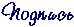 С. И. Савин(подпись) (фамилия, инициалы)